St. Valentin, 29 ottobre 2018 Dai satelliti Galileo un nuovo impulso all'utenza del servizio di rete AFS RTK+​di Case IHInclusione della rete satellitare Galileo per aumentare i satelliti disponibili per la fornitura del segnale / Gli utenti della rete AFS RTK + di Case IH beneficeranno della ridotta probabilità di perdita del segnale in situazioni come il lavoro in zone alberate / Disponibilità nei primi mercati da gennaio 2019Case IH sta consolidando la sua rete di segnali di correzione RTK + aggiungendo il sistema europeo Galileo ai satelliti compatibili con i quali funziona questa rete, al fine di massimizzare i livelli di ricezione e affidabilità del segnale per gli agricoltori che utilizzano i sistemi di guida automatica basati su RTK + e le relative tecnologie.I sistemi RTK (Real time kinematic) in genere dipendono dai segnali provenienti dalle reti satellitari americane GPS o russe GLONASS, entrambe destinate principalmente non a uso civile. Per fornire agli utenti europei Case IH un'alternativa affidabile quando utilizzano sistemi di guida automatica basati su RTK + con precisione ripetibile inferiore a 1,5 cm, la rete AFS RTK + di Case IH ora utilizza anche la rete Galileo, un sistema europeo incentrato sull'impiego civile.L'aggiunta di Galileo alla costellazione GNSS globale contribuisce a minimizzare il rischio di perdita del segnale, un fattore chiave per l'integrazione dei suoi segnali nel sistema AFS RTK + di Case IH. Uno degli obiettivi principali è l'indipendenza della rete satellitare europea, ma il sistema AFS RTK + di Case IH è progettato anche per essere compatibile con i satelliti GNSS esistenti e previsti e interoperativo con GPS e GLONASS. Galileo si basa sulle funzionalità di EGNOS (European Geostationary Navigation Overlay Service), il primo sistema di navigazione satellitare paneuropeo, con informazioni di posizionamento e tempistiche migliorate. Di conseguenza, viene migliorata la continuità della copertura del segnale e viene garantito un segnale forte e affidabile per un'accurata ripetibilità tra passate consecutive. Questo avvantaggia gli agricoltori riducendo al minimo i tempi di fermo in attesa del recupero del segnale e garantendo un'elevata efficienza di utilizzo di sementi, fertilizzanti e prodotti fitosanitari tramite passate perfettamente parallele con sovrapposizioni ridotte al minimo, massimizzando così il potenziale del raccolto."L'uso della tecnologia GNSS sta promuovendo nuovi livelli di produttività e opportunità nell'agricoltura europea, fornendo alle aziende un livello senza precedenti di conoscenza del loro patrimonio agricolo e zootecnico, al contempo rendendo il settore più efficiente, economicamente competitivo ed ecologicamente sostenibile", afferma Maxime Rocaboy, responsabile product marketing per le tecnologie AFS di Case IH. "L'avanzata precisione di RTK + tramite l'incorporazione dei segnali del sistema satellitare Galileo è un modalità fondamentale con cui possiamo aiutare gli utenti dei trattori e delle mietitrebbie Case IH a essere innovativi e competitivi mentre si impegnano, in modo ecologicamente responsabile, a sviluppare un'agricoltura sostenibile in grado di nutrire una popolazione mondiale in continua crescita."***Comunicati stampa e immagini: http://mediacentre.caseiheurope.com Case IH è la scelta dei professionisti, basata su più di 175 anni di tradizione ed esperienza nell'ambito dell'industria agricola. Una vasta gamma di trattori, mietitrebbie e presse, supportata dalla nostra rete di assistenza mondiale altamente specializzata e pronta a fornire ai nostri clienti supporto e soluzioni necessarie per essere produttivi ed efficienti nel 21° secolo. Ulteriori informazioni sui prodotti e sui servizi di Case IH sono disponibili sul sito www.caseih.com. Case IH è un marchio di CNH Industrial N.V., leader mondiale nel settore dei beni di investimento (Capital Goods), quotato presso la borsa di New York, New York Stock Exchange (NYSE: CNHI) e nel Mercato Telematico Azionario della Borsa Italiana (MI: CNHI). Per ulteriori informazioni su CNH Industrial, visitate il sito www.cnhindustrial.com.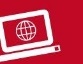 Case IH Media Center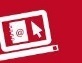 www.caseih.com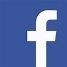 www.facebook.com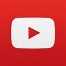 www.youtube.comPer ulteriori informazioni, contattare:Esther GilliTel.: +43 7435-500 634Addetto alle relazioni pubbliche Case IHEuropa, Medio Oriente e AfricaEmail: esther.gilli@caseih.com